Lakeside Charter Academy, in partnership with parents, will cultivate engaged learners through scholarship, leadership, and citizenship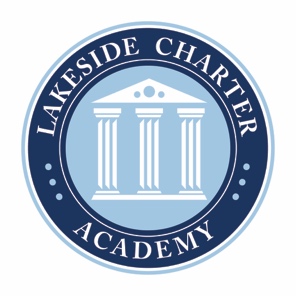 MINUTES: Lakeside Charter AcademyRegular MeetingBoard of Directors MeetingLocation: Conference Call 712.451.0432; 555810May 27, 2021 | 7PM ESTCall to OrderSchool BoardMelissa Wise - yesStephanie Dixon - yesJason Guffey - noAngela Hansen – yesTaft Morley – yes Andy Yates - NoSchool StaffJim Montague – yesSusanne George – yesVisitorsPeter MojicaReading of Conflict of Interest StatementNo stated conflictsApproval of April 22, 2021, Minutes*Motion – Melissa Wise2nd – Stephanie DixonApproved Reports – Principal report, FEA report, NC CHECK-INS, enrollment update, handbooks and policy changes, enrollment/marketing, activities/Friday Forums, parent surveys, PAT, online education, iReady, academic update, contingency plan, etc.Numbers for 2021Intent to Return – 197 studentsApplications – 285Tours – 85Enrollment – 255 currently, with a goal of 300Completed Folders for 2021 – 52 (was 41 last month)Events/NewsRenewal – Begin to upload pictures/videos/documents into shared PowerPointEOGs – June 1st, 3rd, 4th, Retest – June 14th/15th Summer Recovery Program June 28th - August 6th 8am – 11amMarketing2nd Friday FestivalsFacebook PostsStaff posting on social media, handing out flyersPool party at Huntersville Aquatic Center on June 11.Federal MonitoringCompleted.  More for COVID funds going forward.  Susanne will keep us posted.Charter Renewal Update – Jim and Susanne – done with majority.  Need to upload pictures, highlights and news to state coordinator Shaunda Cooper.  Will be done by June ahead of schedule.Finance – Business managerReview StatementsStatements were distributed and the school is doing better than budgets for this year.  Getting prepared for end of year and audit.2021-22 &2022-23 Budget Review discussion and approvalTabled until June – no vote.Transportation Policy*Motion – Angela Hansen2nd – Stephanie DixonApprovedTechnology Policy*Motion – Melissa Wise2nd – Stephanie DixonApprovedBus Driver Policy*Motion – Melissa Wise2nd – Stephanie DixonApprovedMental Health Policy*Motion – Stephanie Dixon2nd – Melissa WiseApprovedFundraising Status updateSchool Space – Daycare, ChurchStaffing approval and updates, if applicable*Tabled until June – no vote.Adjourn*Motion – Melissa Wise2nd – Stephanie DixonApproved * Requires Board Action